Číslo jednací: 02242/UL/21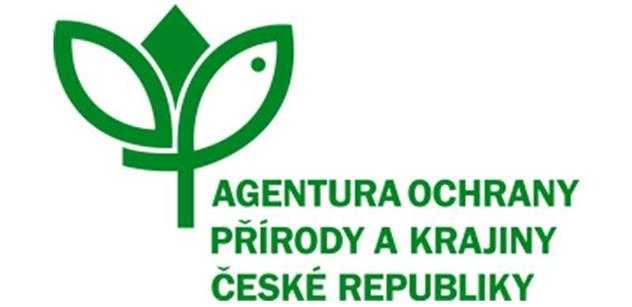 Dotační titul: A2DODATEK č. 1ke smlouvě o dílo č. PPK-1b/53/21 ze dne (díle jen "Smlouva o dílo")I. Smluvní strany1.1 ObjednatelČeská republika - Agentura ochrany přírody a krajiny ČRSídlo: Kaplanova 1931/1, 148 00 Praha 11 - Chodov Zastoupený: Ing. Vladislav Kopecký 
vedoucí oddělení péče o přírodu a krajinu - RP SCHKO České středohoří Bankovní spojení: ČNB Praha, Číslo účtu: 18228011/0710IČO: 629 335 91, DIČ: neplátce DPHV rozsahu této smlouvy osoba zmocněná k jednání se zhotovitelem, k věcným úkonům a k převzetí díla: Mgr. Michal Forejt, Ph.D. (dále jen ”objednatel”) 1.2 Zhotovitel BUFO ÚSTÍ z.s. Sídlo: Velké Březno 104, 40323 Velké Březno
Zastoupený: Ing. Ingrid Vlčková, předseda spolku
Číslo účtu: 2055834001/5500 
IČO: 26992094(dále jen ”zhotovitel”) II. 2.1 Čl. II. Smlouvy o dílo se nahrazuje následujícím zněním: Bod 2.1 smlouvy o dílo se mění takto:Ochrana migrujících druhů obojživelníků na přechodových trasách v CHKO České středohoří v období rozmnožování - oblast východ:• k. ú. Habřina u Úštěku, p. p. č. 2415 (silnice II/260); délka zábran 584 m,• k. ú. Lesná u Děčína, 601/1, k. ú. Boletice n. L., 1259 (silnice č.III/25851); délka zábran 199 m,• k. ú. Martiněves u Děčína, p. p. č. 679, 680/1, (silnice č.III/25361), délka zábran 210 m,• k. ú. Verneřice, p. p. č. 2545, délka zábran 141 m,• k. ú. Karlovka, p. p. č. 2817, k. ú. Volfartice, p. p. č. 1281, délka zábran 558 m,• k. ú. Bílý Kostelec, p. p. č. 644/1, délka zábran 145 m.• k. ú. Strážky u Habrovic, p. p. č. 125/1, délka zábran 140 m.Budou provedeny následující práce: Instalace zábran o celkové délce 1 977 m a sběrných nádob dle zákresů nad ortofotomapami, které jsou v příloze této smlouvy, a dále odchyt a transport obojživelníků přes komunikaci. Po instalaci zábran bude již první večer proveden přenos obojživelníků.Výška zábran bude minimálně 0,3 m, budou uchyceny min. každé 2 m na dřevěné kolíky a v dolní části přihrnuty zeminou tak, aby bylo zamezeno podlézání obojživelníků. Sběrné nádoby budou max. 10 m od sebe, jejich okraj bude umístěn v úrovni terénu. Výběr a přenos obojživelníků bude prováděn minimálně 2 x denně. Bude vedena evidence, která bude obsahovat pro každou lokalitu zvlášť seznam přemístěných druhů s denními počty odchycených exemplářů, včetně rozlišení pohlaví. Odchyt bude zahájen na základě pokynu pracovníka Správy CHKO České středohoří a bude probíhat po celou dobu hlavního tahu obojživelníků na místo rozmnožování. Ukončení transferů bude rovněž konzultováno s pracovníky CHKO České středohoří. Po posledním výběru budou zábrany a sběrné nádoby týž den odstraněny. Součástí prací je i odevzdání závěrečné zprávy, která bude předána ve dvou výtiscích a v el. podobě do 30 dnů po ukončení odchytů. V závěrečné zprávě budou tabulky s denním přehledem odchycených obojživelníků na jednotlivých lokalitách, případně dalších živočichů, vyhodnocení odchytu a návrh opatření pro další roky. Práce budou probíhat v souladu se standardem SPPK E 02 001:2020 „Zřizování a provoz mobilních zábran pro obojživelníky podél komunikací“. Informace o odchycených druzích budou vloženy do Nálezové databáze OP.2.2 Čl. III. Smlouvy o dílo se nahrazuje následujícím zněním: Bod 3.1 smlouvy o dílo se mění takto:Cena bez DPH: 128 505,- Kč, DPH 21%: 0,- Kč, cena bez DPH: 128 505,- Kč, (slovy stodvacetosmtisícpětsetpětkorunčeských). Zhotovitel není plátce DPH.2.3 Čl. IV. Smlouvy o dílo se nahrazuje následujícím zněním: Bod 4.3 smlouvy o dílo se mění takto:Místem plnění je k. ú. Habřina u Úštěku, p. p. č. 2415; k. ú. Lesná u Děčína, 601/1; k. ú. Boletice n. L., 1259; k. ú. Martiněves u Děčína, p. p. č. 679, 680/1; k. ú. Verneřice, p. p. č. 2545; k. ú. Karlovka, p. p. č. 2817; k. ú. Volfartice, p. p. č. 1281; k. ú. Bílý Kostelec, p. p. č. 644/1, Strážky u Habrovic, p. p. č 125/1.Příloha číslo 1 Smlouvy o dílo (položkový rozpočet) se nahrazuje dokumentem tvořícím přílohu č. 1 tohoto Dodatku. Přílohy č. 2 Smlouvy o dílo (mapové zákresy) se doplňují dokumentem tvořícím přílohu č. 2 tohoto Dodatku. Výše uvedení účastníci uzavírají tento Dodatek č. 1 ke smlouvě o dílo č. PPK-1b/53/21. III.3.1 Ostatní ustanovení Smlouvy o dílo zůstávají beze změny. 3.2 Smluvní strany berou na vědomí, že tento Dodatek může podléhat povinnosti jeho uveřejnění podle zákona č. 340/2015 Sb., o zvláštních podmínkách účinnosti některých smluv, uveřejňování těchto smluv a o registru smluv (zákon o registru smluv), zákona č. 134/2016 Sb., o zadávání veřejných zakázek, ve znění pozdějších předpisů a/nebo jeho zpřístupnění podle zákona č. 106/1999 Sb., o svobodném přístupu k informacím, ve znění pozdějších předpisů a tímto s uveřejněním či zpřístupněním podle výše uvedených právních předpisů souhlasí.3.3 Tento Dodatek nabývá platnosti dnem podpisu oprávněným zástupcem poslední smluvní strany. Tento Dodatek nabývá účinnosti dnem podpisu oprávněným zástupcem poslední smluvní strany. Podléhá-li však tento Dodatek povinnosti uveřejnění prostřednictvím registru smluv podle zákona o registru smluv, nenabude účinnosti dříve, než dnem jeho uveřejnění. Smluvní strany se budou vzájemně o nabytí účinnosti Dodatku neprodleně informovat.3.4. Dodatek je vyhotoven ve třech stejnopisech, z nichž každý má platnost originálu. Dva stejnopisy obdrží objednatel, jeden stejnopis obdrží zhotovitel.3.5 Nedílnou součástí tohoto Dodatku jsou následující přílohy:Příloha č. 1 – upravený položkový rozpočetPříloha č. 2 – doplněný mapový zákres  V Litoměřicích  V Litoměřicíchdne 12. 4. 2021dne 12. 4. 2021dne 12. 4. 2021Ve Velkém Březnědne 9. 4. 2021dne 9. 4. 2021ObjednatelObjednatelObjednatelObjednatelObjednatelZhotovitelZhotovitelZhotovitelZhotovitelIng. Vladislav Kopecký 
vedoucí oddělení péče o přírodu a krajinu - RP SCHKO České středohoříIng. Vladislav Kopecký 
vedoucí oddělení péče o přírodu a krajinu - RP SCHKO České středohoříIng. Vladislav Kopecký 
vedoucí oddělení péče o přírodu a krajinu - RP SCHKO České středohoříIng. Vladislav Kopecký 
vedoucí oddělení péče o přírodu a krajinu - RP SCHKO České středohoříIng. Vladislav Kopecký 
vedoucí oddělení péče o přírodu a krajinu - RP SCHKO České středohoříIng. Ingrid VlčkováBUFO ÚSTÍ z.s.Ing. Ingrid VlčkováBUFO ÚSTÍ z.s.Ing. Ingrid VlčkováBUFO ÚSTÍ z.s.Ing. Ingrid VlčkováBUFO ÚSTÍ z.s.